CALISTHENIC ASSOCIATIONS OF SOUTH AUSTRALIA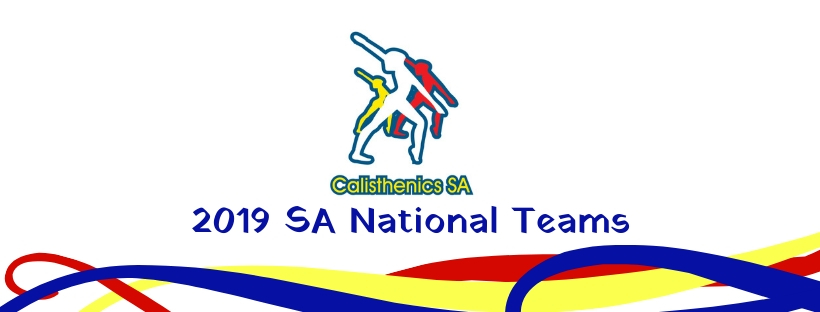 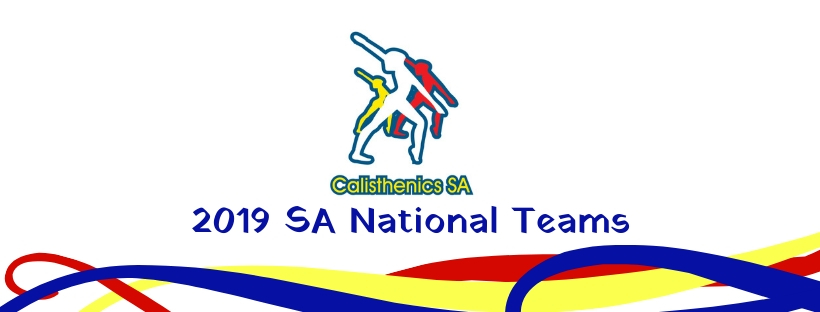 2020 DARWIN DEVELOPMENT TEAM REGISTRATION OF INTERESTA $20 fee is payable via  https://www.trybooking.com/BIOES Registration closes 5.00pm Friday 28th February 2020Name ________________________________________________________Date of Birth______________________________________Address ________________________________________________________________________________________P/C______________Phone _____________________________________________________________________________________________________________A REGISTERED MEMBER OF ____________________________________________________________________________CLUBIS STANDING FOR SELECTION FOR THE FOLLOWING TEAM (Please circle)SUB JUNIORS					JUNIORS			INTERMEDIATESI declare at the time of selectionsTo the best of my knowledge I am not suffering from any injury or disability that may prevent me from preforming my duties in a Development team.I have no outstanding payments or fees due to the above Club or the Calisthenic Association of SA.I will abide by all rules relative to the selections as defined by the Calisthenic Association of SA.I have read and agree to abide by the information provided in the 2020 Darwin Development teams information booklet including payments being made by the due dates.____________________________________________________			____________________________________________Signature								Signature DateParents must complete the above section of the form.The Selection Panels decision is final and no correspondence will be entered into.CLUB SECRETARY / PRINCIPAL COACH TO COMPLETE BELOW SECTIONThis form must be signed by one of the above and CLUB TEAM COACH*** ALL COMPETITIORS MUST BE FINANCIAL MEMBERS OF THEIR CLUB ***Coaches Name _____________________________________________of___________________________________________ClubDeclare____________________________________________________participated in ___________________________________		Members Name							          Number of itemsIn the _____________________________________________________________of the 2019 CASA State Championships		Age SectionSignature (Club Secretary/Principal Coach)			 Team Coach______________________________________________		____________________________________________________Date_________________________________________		Date_______________________________________________Selections – 	Sunday 1st March, Irish Hall, 13-15 Carrington Street, AdelaideSub Juniors 9am – 11am				Juniors 11.30am – 1.30pmIntermediates 2pm – 4pm		Please arrive at least a 30 mins prior to selection to RegisterTry Booking receipt and completed form to be presented on selection day to registration desk